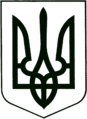 УКРАЇНА
МОГИЛІВ-ПОДІЛЬСЬКА МІСЬКА РАДА
ВІННИЦЬКОЇ ОБЛАСТІ Р І Ш Е Н Н Я №211Про затвердження технічної документації з нормативної грошової оцінки земель населеного пункту села Озаринці Могилів-Подільського району Вінницької областіРозглянувши технічну документацію з нормативної грошової оцінки земель населеного пункту с. Озаринці Могилів-Подільського району Вінницької області, розроблену ДП «Вінницький науково - дослідний та проектний інститут землеустрою», з метою забезпечення економічного регулювання земельних відносин, визначення розмірів і встановлення порядку плати за землю, підвищення ефективності використання земель, враховуючи висновок державної експертизи землевпорядної документації від 09.10.2020 року №4335-20, керуючись ст.ст. 12, 122, 201 Земельного кодексу України, постановою Кабінету Міністрів України від 23.03.1995 року №213 «Про методику нормативної грошової оцінки земель населених пунктів», п.34 ч.1 ст.26 Закону України «Про місцеве самоврядування в Україні», –міська рада ВИРІШИЛА:Затвердити технічну документацію з нормативної грошової оцінки земель населеного пункту с. Озаринці Могилів-Подільського району Вінницької області:- площа населеного пункту – 502,8000 га; середня (базова) вартість 1квадратного метра земель с. Озаринці складає   64,58 грн/м2, граничні значення зонального коефіцієнту Км2 становлять 1,00.Нормативна грошова оцінка земель населеного пункту с. Озаринці, затверджена пунктом 1 цього рішення, вводиться в дію з 01.01.2022 року.3. Вважати таким, що після введення в дію вказаної грошової оцінки, втрачає чинність технічна документація з нормативної грошової оцінки земель населеного пункту с. Озаринці, затверджена рішенням 16 сесії 6 скликання від 25.10.2012 року №133.  4. Нормативна грошова оцінка земель населеного пункту с. Озаринці підлягає     щорічній індексації відповідно до вимог діючого законодавства.5. Дане рішення направити у відділ Головного управління Держгеокадастру у Могилів-Подільському районі Вінницької області.6. Оприлюднити дане рішення в газеті «Слово Придністров’я».7. Контроль за виконанням даного рішення покласти на першого заступника      міського голови Безмещука П.О. та на постійну комісію міської ради з     питань земельних відносин, природокористування, планування території,     будівництва, архітектури, охорони пам’яток, історичного середовища та     благоустрою (Глущак Т.В.).                    Міський голова		       	                          Геннадій ГЛУХМАНЮКВід 12.05.2021р.7 сесії8 скликання